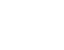 CLIENTE:PREFEITURA MUNICIPAL DE ANAPU08/11/202112:36:08SISTEMA:FOLHA DE PAGAMENTOUsuário:RELATORIO:RELATORIO DE FUNCIONÁRIOS PERSONALIZADOPágina1de1Ano:- Outubro de 2021Tipo de Folha:N - Folha NormalMatrículaNomeCargoSal. BrutoTot. DescontosSal. Líquido0001931ALAM DE SOUSAFISCAL AMBIENTAL3.568,52660,052.908,470002894ALLANA DE JESUS BARROSAUXILIAR ADMINISTRATIVO-21.389,01586,37802,640006844ANAXINANDO SOUZA RODRIGUESTÉCNICO FLORESTAL3.372,61703,582.669,030001096ANTONIO MACEDO TORRESFISCAL AMBIENTAL3.696,86296,773.400,090010192CAMILA MERYANNE SILVA BARROSASSESSOR ESPEC VII DAS11.100,0082,501.017,500007365CICERA MARIA BEZERRA DA SILVAAGENTE ADMINISTRATIVO1.401,53431,35970,180009633DIEGO LUIS OLIVEIRA DO NASCIMENTOSECRETARIO MUNICIPAL5.000,00916,104.083,900001929JADIS RIBEIRO DOS SANTOSENGENHEIRO AMBIENTAL3.973,881.680,652.293,230007751JANDESSA SILVA DE JESUSTECNOLOGO EM GESTAO AMBIENTAL3.565,20371,413.193,790009795JOHN WALLAYN DOS SANTOS JUSTINIANOFISCAL AMBIENTAL CT2.690,00151,912.538,090010117JOSE ROBERTO MENDESVIGIA CT1.196,5082,501.114,000002136MERCIA MARIA TORRES E SILVAENGENHEIRO AGRONOMO3.951,84500,913.450,930002035MICHELE KATIA OLIVEIRA FIALHO DE ARAUJOSERVENTE1.308,08448,37859,710010020MISSOLANEA GALDENCIO ARAUJOAUX. DE SERVIÇOS GERAIS CT1.100,0082,501.017,500009798VITOR LORENO DE ALMEIDABIÓLOGO CT2.880,00224,442.655,560002523VOLMAR FERREIRA DOS SANTOSVIGIA1.335,49394,00941,490010229WALTER ALVES DOS SANTOS JUNIORCOORDENADOR DE GESTÃO DO MEIO AMBIENTE E TURISMO DAS-73.000,00338,792.661,2144.529,527.952,2036.577,32Total de Registros:17FILTROS: Orgão..... : 17-FUNDO MUNICIPAL DE MEIO AMBIENTE E TURIS     1-VINCULO VEREADOR   2-VINCULO EFETIVOS   3-VINCULO CONTRATADOVÍNCULOS: 4-VINCULO COMISSIONA 5-VINCULO INATIVOS   6-VINCULO PENSIONIST 7-VINCULO AGENTE POL 8-VINCULO DEMAIS VINPREFEITURA MUNICIPAL DE ANAPUAVENIDA GETULIO VARGAS,98 - CENTRO - ANAPU/PA